  Primary SchoolThe Use of Restrictive Physical Intervention Policy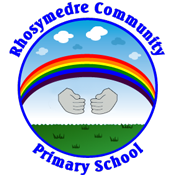 This document is a statement of the aims, principles and procedures at Rhosymedre Community Primary School.  This policy will be reviewed in accordance with the School Improvement Plan.Signed……………………………………………….. (Head teacher)Date………………………………………………….Signed………………………………………………. (Chair of Governors)Review date: July 2020 or as necessaryRhosymedre Community Primary SchoolIntroductionThis document provides guidance on the circumstances when Restrictive Physical Intervention (RPI) can be used and when dealing with pupils presenting with severe behavioural difficulties and the procedures that should be followed when used.This guidance is in line the Welsh Government Guidance on Safe and effective Intervention – use of reasonable force and searching for weapons (March 2013) and refers to the two powers available to schools to help manage pupils’ behaviour, as commenced in October 2010 (Appendix 5).Staff should be reassured that where they follow this guidance their actions will be supported by their Mrs Edwards (Headteacher) and the Welsh Government. At Rhosymedre there are children with severe behavioural difficulties who present behaviour that may necessitate the use of restrictive physical interventions to prevent injury, damage to property, or the breakdown of discipline. Section 93 of the Education and Inspections Act 2006 clarifies the position about use of restrictive physical interventions by teachers and others authorised by the head teacher to control or restrain pupils. Teachers and other authorised school staff will be reminded that use of physical force must be reasonable and comply with: Local authority policies The Children and Young People’s Plan School Behaviour PolicyTerminologyRestrictive Physical Intervention refers to a situation where a member of staff uses force intentionally to restrict a child’s movements against his or her will. School staff refers to anyone employed by Wrexham LA in a school who has control or charge of children.Child refers to any child or young person attending any Wrexham school.Parent refers to parents and carers who have parental responsibility for the child.Principles for the use of Restrictive Physical Intervention at Rhosymedre Restrictive Physical Intervention will only be used in the context of wider behaviour policies and procedures which promote positive behaviour.There are occasions when restrictive physical intervention is an appropriate and reasonable response to the risks presented in a particular situation.Restrictive physical intervention will only be used when there is no alternative, less intrusive, course of action.Force will not be used as a punishment.Any use of restrictive physical intervention will be consistent with the Welsh Government Guidance on Safe and effective Intervention – use of reasonable force and searching for weapons (March 2013).Members of staff will not be required / advised to carry out any form of restrictive physical intervention which will put themselves at risk.School Expectations At Rhosymedre the use of Restrictive Physical Intervention will always be considered within the wider context of other measures. These include establishing and maintaining good relationships with children and using diversion, diffusion and negotiation to respond to difficult situations. Use of physical force that is unwarranted, excessive or punitive is not acceptable. Failure to comply with this principle, when considering or using physical force, will be dealt with under school disciplinary procedures.Positive Behaviour Management At Rhosymedre all staff will adopt a positive approach to improving behaviour in order to reward effort and application, and to build self-esteem. We will work in partnership with those who know the child to help those concerned: find out why this child behaves as he or she does understand the factors that influence this child’s behaviouridentify when possible early warning signs that indicate foreseeable behaviours are developing. This approach will help to ensure that early and preventative intervention is the norm. It will reduce the incidence of extreme behaviours and make sure that the use of physical force is rare. School staff will refer to the school’s Behaviour Policy when developing and implementing Behaviour Management Plans. All Behaviour Management Plans will be formally agreed and ratified before implementing them in school. Plans should be formally recorded in accordance with school procedures and set out the action taken to: meet the pupil’s needs; encourage the pupil to make positive choices and develop self-control;support the pupil in difficult situations;safely manage crises if and when they occur.Circumstances when Restrictive Physical Intervention can be usedSection 93 of the Education and Inspections Act 2006 gives all schools the power to use such force as reasonable as referred to in Appendix 5 Section 1.1, to prevent a pupil from doing or continuing to do any of the following:Committing an offenceCausing injury, or damage, to a person or the property of any person (including the person themselves).Prejudicing the maintenance of good order and discipline in the school or among pupils receiving education in the school, whether during lessons or elsewhere.The most usual circumstances where reasonable force might be used by most teachers at Rhosymedre is when a child’s behaviour is likely to cause personal injury or serious damage to property.  Members of staff should be very cautious about the use of force in other circumstances and should remember that force should only be used as a last resort and in line with the principles above.What is Reasonable Force?The DfE guidance provides the following clarification:The term “reasonable force” covers the broad range of actions used by most teachers at some point in their career that involve a degree of physical contact with pupils.Force is usually either to control or restrain.  This can range from guiding a pupil to safety by the arm through to more extreme circumstances such as breaking up a fight or where a student need to be restrained to prevent violence or injury.“Reasonable in the circumstances” means using no more force than is needed.As mentioned above, schools generally use force to control pupils and to restrain them. Control means either passive physical contact, such as standing between pupils or blocking a pupil’s path, or active physical contact such as leading a pupil by the arm out of a classroom. Restraint means to hold back physically or to bring a pupil under control. It is typically used in more extreme circumstances, for example when two pupils are fighting and refuse to separate without physical intervention.Rhosymedre staff will always try to avoid acting in a way that might cause injury. It is acknowledged that in extreme cases it may not always be possible to avoid injury as an accidental consequence of the intervention.Who can use Restrictive Physical Intervention?All staff at Rhosymedre can use Restrictive Physical Intervention to maintain safety in an emergency consistent with principles of common law.The 2006 Education and Inspections Act gave all teachers and other school staff, who have control or charge of pupils, the statutory power to use reasonable force.Mrs Edwards can authorise other people to use force e.g. other adults who might be helping with a school trip.Use of Restrictive Physical Interventions in Unforeseen and Emergency SituationsWe acknowledge that, on occasion, staff may find themselves in unforeseen or emergency situations when they have no option but to use reasonable force to manage a crisis. At Rhosymedre we will: before using force – staff will attempt to use diversion or diffusion to manage the situation.when using force – staff will use techniques and methods with which they are familiar, confident and are permitted by the school.in exceptional circumstances (where permitted techniques are ineffective or staff are unfamiliar with the action they should take) – staff manage the situation as best they can to comply with Section 93 of the Education and Inspection Act 2006. It is important to distinguish between the use of Restrictive Physical Intervention in planned circumstances compared to unplanned, emergency situations.Risk Assessment and Planning for the Use of Restrictive Physical InterventionAt Rhosymedre we acknowledge that some children behave in ways that make it necessary to consider the use of restrictive physical intervention as part of a behaviour management plan. All identified behaviours necessitating use of physical intervention will be formally risk assessed.  When it is likely that a child’s behaviour may necessitate the use of Restrictive Physical Intervention as one of the reactive strategies, a risk assessment will be carried out (Appendix 1).Planned Restrictive Physical InterventionWhen pupils present particularly challenging behaviour it is helpful to use the       multi-element model, out lined below, to generate an Individual Education Plan which outlines:Communicative function of the behaviourThe environmental changes madeNew skills to be taughtHow these will be reinforcedReactive strategiesIf the pupil’s behaviour presents a significant risk, Restrictive Physical Intervention may be identified as one of the reactive strategies.Positive Handling PlanWhen the Individual Education Plan and risk assessment indicated the likely need for school staff to hold or restrain a child to prevent an injury, the school should record this in a Positive Handling Plan.The information in the risk assessments will help to inform this plan which will outline:Who has been consulted about the planThe type of physical intervention to be usedWhich adults are authorised to use this interventionParental consent for the planHead teacher authorisation for the planThe recommended format for a Positive Handling Plan is in Appendix 1.Recording the Use of Restrictive Physical InterventionWhen restrictive physical intervention has been used, whether in a planned or unplanned way, we will record this within 24 hours using the format in Appendix 2/Use of Team teach log. This report includes a summary of the post incident support.  A copy of this report will be sent to the Senior Education Social Worker and  link Education and Inclusion Officer.Informing Parents / GuardiansParents / guardians will always be informed of any incident involving physical intervention.   Parents / guardians will be included in any review of the pupils Individual Education Plan which takes place as a result of an incident of Restrictive Physical Intervention.Post Incident SupportWe acknowledge that any incident involving Restrictive Physical Intervention is likely to be highly emotional and distressing for all pupils and staff involved, whether they are involved directly or as observers.  Support will always be made available to the staff and pupils involved. This will be offered in a timely manner when individuals are sufficiently calm to be able to talk about the incident.We feel it is important to help pupils understand why Restrictive Physical Intervention was used and when possible and appropriate, allow them to explain how they felt about it, the triggers for their behaviour and explore how they could make different choices about how they behave in the future to reduce the need for this type of intervention. This information will then contribute to the new Individual Educational Plan around the child’s behaviour.Staff will be given an opportunity to talk about the incident, how they feel about it, how it might impact on their future relationship with the pupil and how this can be addressed. This will also include a discussion about how the incident could have been managed differently.The support given to staff and pupils will be recorded in the follow up action of the Restrictive Physical Intervention incident record form.Unplanned Restrictive Physical InterventionIn an unexpected, emergency situation, the member of staff will make an immediate mental assessment of risk and act accordingly to maintain the safety of all involved.The procedures outlined above for recording the incident, informing parents, support for those involved and future risk assessment should all be followed.School staff will not be expected to act in a way which puts themselves at risk or injury.Monitoring the use of Restrictive Physical InterventionThe use of Restrictive Physical Intervention at Rhosymedre will be monitored by the Senior Leadership Team in collaboration with members of the school governing body. Parents and pupils will be involved in such review. It will also involve the Senior Education Social Worker Mr John Grant.Concerns and complaintsIf a parent / guardian makes a complaint about the use of force by a member of the school staff, it will be taken seriously and addressed by Mrs Edwards, either under the school disciplinary procedures or school procedures for allegations made against staff.Training on Restrictive Physical InterventionTraining on Restrictive Physical Intervention will always be carried out in the context of an overarching approach to promoting positive behaviour at Rhosymedre and in line with Rhosymedre’s Behaviour Policy.School will plan (when available) an annual staff training event to familiarise all school staff of:Their responsibilities with regards to Restrictive Physical InterventionDe-escalation techniques Risk assessments for planned and emergency RPIAppendix 1: Proforma for assessing and managing foreseeable risks for children who present challenging behaviours –developing a Behaviour Management PlanName of child . . . . . . . . . . . . . . . . . . . . . . . . . . . . . . . . . . . .Class group . . . . . . . . . . . . . . . . . . . . . . . . . . . . . . . . . . . . . .Name of teacher . . . . . . . . . . . . . . . . . . . . . . . . . . . . . . . . .School . . . . . . . . . . . . . . . . . . . . . . . . . . . . . . . . . . . . . . . . . . . . .Assessment completed by:Print Name ………………………………………………………..Signature ………………………………………………………….. Date …………………..Appendix 1 (continued)Agreed by:  ……………………………………………………………………. Relationship to child:  ………………………………………………………… Date:  ………………………………..Appendix 1 (continued)Appendix 1 (continued)Plans and strategies evaluated by:  …………………………………………………………. Relationship to child:  …………………………………………………………… Date:  ………………………………………………Appendix 2: Incident Record FormIdentification of RiskIdentification of RiskDescribe the foreseeable riskIs the risk potential or actual?(Has there already been an incident?) List who is potentially affected by therisk.Assessment of RiskAssessment of RiskIn which situations does the risk usually occur?How likely it is that the risk will arise?If the risk arises, who is likely to be injured or hurt?What kinds of injuries or harm are likely to occur?How serious are the adverse outcomes?Risk Reduction OptionsRisk Reduction OptionsRisk Reduction OptionsRisk Reduction OptionsMeasuresPossible OptionsBenefitsDrawbacksProactive interventions to prevent risk.Early interventions to manage risk.Reactive interventions torespond to adverseoutcomes.Agreed Behaviour Management Plan and School Risk Management StrategyAgreed Behaviour Management Plan and School Risk Management StrategyAgreed Behaviour Management Plan and School Risk Management StrategyFocus ofMeasuresMeasures to beemployedLevel of RiskProactiveinterventions toprevent risk.Early interventionsto managerisk.Reactiveinterventions torespond toadverseoutcomes.Communication of Behaviour Management Plan andSchool Risk Management StrategyCommunication of Behaviour Management Plan andSchool Risk Management StrategyCommunication of Behaviour Management Plan andSchool Risk Management StrategyPlans and strategiesshared withCommunicationMethodDate ActionedStaff Training IssuesStaff Training IssuesStaff Training IssuesIdentified trainingneedsTraining provided tomeet needsDate trainingcompletedEvaluation of Behaviour Management Plan andSchool Risk Management StrategyEvaluation of Behaviour Management Plan andSchool Risk Management StrategyEvaluation of Behaviour Management Plan andSchool Risk Management StrategyMeasures set outEffectiveness insupporting the childImpact on riskProactive interventions toprevent risksEarly interventions tomanage risksReactive interventions torespond to adverseoutcomesACTIONS FOR THE FUTUREACTIONS FOR THE FUTUREACTIONS FOR THE FUTUREDetails of pupil or pupils on whom force was used by a member of staff (name, class).Details of pupil or pupils on whom force was used by a member of staff (name, class).Date, time and location of incident.Date, time and location of incident.Names of staff involved (directly or as witnesses).Names of staff involved (directly or as witnesses).Details of other pupils involved (directly or as witnesses), including whether any of the pupils involved were vulnerable for SEN, disability, medical or social reasons.Details of other pupils involved (directly or as witnesses), including whether any of the pupils involved were vulnerable for SEN, disability, medical or social reasons.Description of incident by the staff involved, including any attempts to de-escalate and warnings given that force might be used.Description of incident by the staff involved, including any attempts to de-escalate and warnings given that force might be used.Reason for using force and description of force used.Reason for using force and description of force used.Any injury suffered by staff or pupils and any first aid and/or medical attention required.Any injury suffered by staff or pupils and any first aid and/or medical attention required.Reasons for making a record of the incident.Reasons for making a record of the incident.Follow up, including post-incident support and any disciplinary action against pupils.Follow up, including post-incident support and any disciplinary action against pupils.Any information about the incident shared with staff not involved in it and external agencies.Any information about the incident shared with staff not involved in it and external agencies.When and how those with parental responsibility were informed about the incident and any views they have expressed.When and how those with parental responsibility were informed about the incident and any views they have expressed.Has any complaint been lodged (details should not be recorded here)?Has any complaint been lodged (details should not be recorded here)?Report compiled by:Name and role:Signature: Date:Report countersigned by:Name and role:Signature: Date: